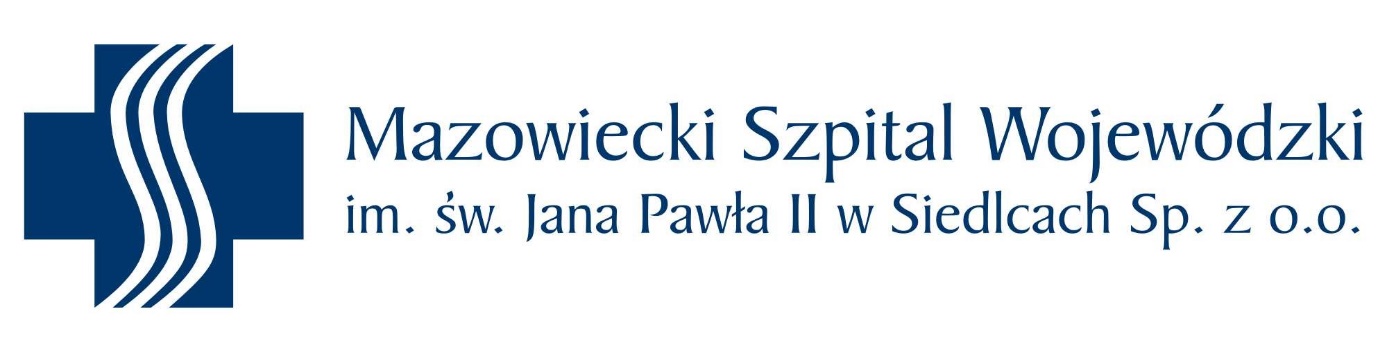 Dział Zamówień Publicznych i Zaopatrzeniaul. Poniatowskiego 26, 08-110 Siedlcewww.szpital.siedlce.pltel. 25 64 03 299,  fax. 25 64 03 263      Postępowanie o udzielenie zamówienia publicznego  o wartości szacunkowej poniżej 221 000 euro, prowadzone w trybie przetargu nieograniczonego                                                                     SPECYFIKACJA ISTOTNYCHWARUNKÓW ZAMÓWIENIAZnak sprawy: FZP.2810.22.2019                                                                   Siedlce, dnia 3 kwietnia 2019 r.Określenie przedmiotu zamówienia Wg. Wspólnego Słownika Zamówień ( CPV):33.14.00.00-3Przedmiotem zamówienia jest sukcesywne dostarczanie obłożeń chirurgicznych od daty zawarcia umowy przez okres 12 miesięcy. Asortyment stanowiący przedmiot zamówienia podzielono na   n/w Pakiety:Pakiet I   –  Zestawy zabiegowe o podwyższonym standardzie Pakiet II – Obłożenia operacyjne z min. dwuwarstwowego laminatuPakiet III – Akcesoria, fartuchy, pokrowcePakiet IV – Serwety, osłonyPakiet V – Obłożenia urologicznePakiet VI – Zestaw do operacji okaPakiet VII – Zestaw do iniekcji doszklistkowejPakiet VIII – Zestawy zabiegowe do  zabiegowe, do porodu dla noworodkaPakiet IX – Zestawy obłożeń do angiografii i wertebroplastykiPakiet X – Zestawy do ablacji, CRT-D, koronografii  i PCI Pakiet XI – Zestaw obłożeń do obsługi portówPakiet XII – Zestaw do założenia portuPakiet XIII – Rękaw foliowyPakiet XIV – Ostrza do strzygarkiPakiet XV – Medyczna półmaska filtrującaSzczegółowy opis i wymagania dla poszczególnych pozycji asortymentowych, szacunkowe ilości, zawiera Załącznik Nr 1 do SIWZ – Formularz asortymentowo-cenowy.  Jeżeli w opisie przedmiotu zamówienia wskazano jakikolwiek znak towarowy, patent lub pochodzenie, źródło lub szczególny proces, który charakteryzuje produkty lub usługi dostarczane przez konkretnego Wykonawcę – należy przyjąć, że Zamawiający podał taki opis w celu określenia minimalnych parametrów, jakim muszą odpowiadać produkty, aby spełnić wymagania stawiane przez Zamawiającego i stanowią one wyłącznie wzorzec jakościowy przedmiotu zamówienia. Zgodnie z art. 29 ust. 3 ustawy Prawo zamówień publicznych, Zamawiający dopuszcza produkty równoważne pod warunkiem, że przedmiot oferty jest identyczny funkcjonalnie i możliwie jak najbardziej zbliżony pod względem konstrukcji, materiałów z jakich jest wykonany, rozmiarów itp. do wyrobów przykładowych. W przypadku, gdy w SIWZ użyte zostały normy, europejskie oceny techniczne, aprobaty, specyfikacje techniczne, systemy referencji technicznych, Zamawiający dopuszcza rozwiązania równoważne opisywanym. Każdorazowo, gdy wskazana jest w niniejszej SIWZ lub załącznikach do SIWZ norma, należy przyjąć, że w odniesieniu do niej użyto sformułowania „lub równoważna”. W przypadku zaoferowania rozwiązań równoważnych, w ofercie należy określić jakiego zakresu (materiału, technologii) dotyczą oraz na wezwanie Zamawiającego (zgodnie z art. 26 ust 2 Pzp) złożyć dokumenty zawierające dane techniczne, w celu wykazania równoważności. Dokumenty sporządzone w języku obcym należy złożyć wraz z tłumaczeniem na język polski.2. Wymagania ogólne dotyczące przedmiotu zamówienia (odpowiednio dla asortymentu):termin przydatności – minimum 2 lata od daty dostawydostarczany asortyment musi być oznakowany zgodnie z ustawą o wyrobach medycznych (wymóg dotyczy opakowań zbiorczych i jednostkowych), dodatkowo opakowania jednostkowe obłożeń muszą zawierać minimum 2 etykiety samoprzylepne wykorzystywane w dokumentacji medycznej, zawierające: nazwę, nr katalogowy, numer serii i datę ważnościopakowania handlowe posiadające dodatkowe szczelne opakowanie zewnętrzne, w przypadku dostaw materiałów w ilości mniejszej niż opakowanie handlowe, dostawa musi być zabezpieczona w sposób identyczny jak pełne opakowanie handlowe 3. Termin i sposób wykonania zamówieniaRealizacja umowy - począwszy od daty zawarcia umowy przez okres 12 miesięcy, na podstawie zamówień przesyłanych faxem na 10 dni przed planowaną dostawą. Dostawa i rozładunek po stronie Wykonawcy, loco Magazyn Medyczny Szpitala w dni  robocze w godz. 8:00 do 14:00; łącznie z fakturą VAT lub innym dokumentem towarzyszącym dostawie np. WZ.Zamawiający zastrzega sobie możliwość przesunięć ilościowo-asortymentowych w ramach zawartych umów oraz w uzasadnionych przypadkach możliwość wydłużenia okresu ich obowiązywania  do czasu wykorzystania pełnej wartości z zastrzeżeniem, że łączny czas obowiązywania umowy nie przekroczy 2 lat.Wymagana jest zgodność dostarczanego asortymentu według serii i dat ważności z danymi zawartymi na fakturze VAT lub innymi dokumentami dostarczonymi wraz z towarem (np.: WZ z określeniem faktury, której dotyczy).W przypadku wystąpienia reklamacji – czas załatwienia do 10 dni od daty udokumentowanego zgłoszenia Wykonawcy.W przypadku braku realizacji dostaw przez Wykonawcę w wyznaczonych terminach Zamawiający zastrzega możliwość zakupu asortymentu u innego oferenta i obciążenia różnicą w cenie  Wykonawcy.Zamawiający zastrzega możliwość zawarcia 1 umowy obejmującej więcej niż jeden pakiet w przypadku wyboru oferty jako najkorzystniejszej jednego Wykonawcy w wielu pakietach. O udzielenie zamówienia mogą ubiegać się Wykonawcy którzy: 1)  nie podlegają wykluczeniu, tj. w stosunku do których nie zachodzą obligatoryjne podstawy wykluczenia określone w art. 24 ust. 1 pkt 12-23 ustawy oraz fakultatywne podstawy wykluczenia określone przez Zamawiającego zgodnie z art. 24 ust. 5 pkt 1 ustawy. 2) spełniają warunki udziału w postępowaniu dotyczące: Zamawiający nie określa warunków udziału w postępowaniu, o których mowa w art. 22 ust. 1a i 1b ustawy Pzp. Oświadczenia i dokumenty wymagane przez Zamawiającego do złożenia przez Wykonawcę wraz  z ofertą:aktualne na dzień składania ofert oświadczenie, stanowiące wstępne potwierdzenie, że Wykonawca nie podlega wykluczeniu  z postępowania, złożone na formularzu zgodnym z treścią Załącznika Nr 3 do SIWZ  pełnomocnictwo dla osoby (osób) upoważnionej do reprezentowania Wykonawcy/ Podwykonawcy/innego podmiotu, do podpisania oferty lub dokumentów złożonych łącznie             z Ofertą, powinno być złożone w oryginale lub w postaci notarialnie potwierdzonej kopii, o ile upoważnienie do reprezentacji nie wynika z innych dokumentów złożonych przez Wykonawcę/Podwykonawcę/inny podmiot,Dokumenty i oświadczania wymagane po zamieszczeniu przez Zamawiającego na stronie internetowej informacji, o której mowa w art. 86 ust. 5 ustawy:oświadczenie Wykonawcy o przynależności albo braku przynależności do tej samej grupy kapitałowej, do której przynależy inny Wykonawca składający ofertę w przedmiotowym postępowaniu. Wykonawca, w terminie 3 dni od zamieszczenia na stronie internetowej Zamawiającego informacji z otwarcia ofert, przekazuje Zamawiającemu oświadczenie                          o przynależności lub braku przynależności do tej samej grupy kapitałowej z innym Wykonawcą biorącym udział w przedmiotowym postępowaniu. W przypadku przynależności do tej samej grupy kapitałowej Wykonawca, wraz ze złożeniem oświadczenia, może złożyć dokumenty bądź informacje potwierdzające, że powiązania z innym Wykonawcą nie prowadzą do zakłócenia konkurencji w przedmiotowym postępowaniu. Wzór oświadczenia przedstawia Załącznik Nr 4 do SIWZ.Dokumenty i oświadczania wymagane przed udzieleniem zamówieniaZgodnie z art. 26 ust 2 ustawy,  Zamawiający przed udzieleniem zamówienia wezwie Wykonawcę, którego oferta została najwyżej oceniona, do złożenia w wyznaczonym, nie krótszym niż 5 dni terminie, aktualnych na dzień złożenia następujących oświadczeń i/lub dokumentów:  W celu potwierdzenia braku podstaw do wykluczenia Wykonawcy z udziału w postępowaniu:odpis z właściwego rejestru lub z centralnej ewidencji i informacji o działalności gospodarczej, jeżeli odrębne przepisy wymagają wpisu do rejestru lub ewidencji, w celu potwierdzenia braku podstaw wykluczenia na podstawie art. 24 ust. 5 pkt 1 ustawy. W celu potwierdzenia że oferowany przedmiot zamówienia spełnia wymagania Zamawiającego:oświadczenia, że dla oferowanego asortymentu Wykonawca posiada stosowne dokumenty dopuszczające do obrotu  na terenie RP; zgodnie z ustawą  z dnia 20 maja 2010 r. o wyrobach medycznych (kserokopie dokumentów do wglądu na żądanie Zamawiającego) oraz, że dostarczany asortyment będzie oznakowany zgodnie z wymogami ustawy j. w. Wzór oświadczenia stanowi Załącznik nr 2 do SIWZ.Wymagania dotyczące dokumentów składanych przez podmioty zagraniczneJeśli Wykonawca ma siedzibę lub miejsce zamieszkania poza terytorium RP, przedkłada dokumenty równoważne do dokumentów wymaganych od podmiotów krajowych, zgodnie z rozporządzeniem Ministra Rozwoju z dnia 26 lipca 2016 r., w sprawie rodzajów dokumentów, jakich Zamawiający może żądać od Wykonawcy w  postępowaniu o udzielenie zamówienia publicznego (Dz.U. z dnia 27.07.2016 poz.1126 ze zmian.).Wykonawcy występujący wspólnie (np.: konsorcjum, spółka cywilna): W przypadku Wykonawców wspólnie ubiegających się o zamówienie każdy z nich składa odrębnie dokumenty wymienione w pkt 1 niniejszego rozdziału SIWZ dotyczące poszczególnych członków konsorcjum. W zakresie nieuregulowanym SIWZ, zastosowanie mają przepisy rozporządzenia Ministra Rozwoju z dnia 26 lipca 2016 r. w sprawie rodzajów dokumentów, jakich może żądać Zamawiający od Wykonawcy w postępowaniu o udzielenie zamówienia (Dz. U. z 2016 r., poz. 1126 z późn. zm. w tym Dz.U. z 2018 r. poz. 1993 ).Sposób porozumiewania się:Komunikacja między Zamawiającym a Wykonawcami odbywa się za pośrednictwem operatora pocztowego w rozumieniu ustawy z dnia 23 listopada 2012 r. – Prawo pocztowe (Dz.U. 2018 poz. 2188), osobiście, za pośrednictwem posłańca lub przy użyciu środków komunikacji elektronicznej w rozumieniu ustawy z dnia 18 lipca 2002r. o świadczeniu usług drogą elektroniczną (Dz. U. z 2017 r. poz. 1219 oraz z 2018r. poz. 650); 2) Fakt otrzymania wniosków, zawiadomień i informacji przesłanych przy użyciu środków komunikacji elektronicznej w rozumieniu ustawy z dnia 18 lipca 2002r. o świadczeniu usług drogą elektroniczną należy niezwłocznie potwierdzić tą samą drogą. 3)  W przypadku braku potwierdzenia otrzymania wiadomości przez Wykonawcę, Zamawiający domniema, iż pismo wysłane przez Zamawiającego na adres poczty elektronicznej podany przez Wykonawcę zostało mu doręczone w sposób umożliwiający zapoznanie się Wykonawcy z treścią pisma. Forma składanych oświadczeń i dokumentów: 1)  Oświadczenia i dokumenty, o których mowa w Rozdziale III SIWZ składane są w oryginale lub kopii poświadczonej za zgodność z oryginałem. 2) Poświadczenia za zgodność z oryginałem dokonuje odpowiednio Wykonawca, podmiot, na którego zdolnościach lub sytuacji polega Wykonawca, Wykonawcy wspólnie ubiegający się o udzielenie zamówienia publicznego, w zakresie dokumentów lub oświadczeń, które każdego z nich dotyczą. Korespondencję związaną z niniejszym postępowaniem, należy kierować na adres:Mazowiecki Szpital Wojewódzki im. św. Jana Pawła II w Siedlcach Sp. z o.o.ul. Poniatowskiego 26, 08-110 SiedlceDział Zamówień Publicznych i Zaopatrzenia, pok. 138Ae-mail: ozp@szpital.siedlce.pl  z dopiskiem: „Dostawy obłożeń chirurgicznych”.Do kontaktów z Wykonawcami upoważniona jest Bogumiła Golbiak – kierownik Działu Zamówień Publicznych i Zaopatrzenia, w godzinach od 8 do 15.Wyjaśnienie treści SIWZ:Wykonawca może zwrócić się do Zamawiającego o wyjaśnienie treści Specyfikacji Istotnych Warunków Zamówienia. Zamawiający udzieli wyjaśnień niezwłocznie, jednak nie później niż na 2 dni przed upływem terminu składania ofert, zamieszczając je na stronie internetowej (www.szpital.siedlce.pl) - pod warunkiem, że wniosek o wyjaśnienie treści specyfikacji wpłynął do Zamawiającego nie później niż do końca dnia, w którym upływa połowa wyznaczonego terminu składania ofert, tj. do dnia 09.04.2019 r. Jeżeli wniosek o wyjaśnienie treści specyfikacji istotnych warunków zamówienia wpłynie po upływie terminu, o którym mowa wyżej lub dotyczy udzielonych wyjaśnień, Zamawiający udzieli wyjaśnień albo pozostawi wniosek bez rozpoznania. Przedłużenie terminu składania ofert nie wpływa na bieg terminu składania wniosku, o którym mowa wyżej.Wykonawcy związani są złożonymi ofertami przez okres 30 dni od wyznaczonego przez Zamawiającego terminu złożenia ofert. W wyjątkowych okolicznościach, jednak przed upływem terminu związania złożoną ofertą, Wykonawca samodzielnie lub na wniosek Zamawiającego może przedłużyć termin związania ofertą, z tym, że Zamawiający może tylko raz, co najmniej na 3 dni przed upływem terminu związania ofertą zwrócić się do Wykonawcy o wyrażenie zgody na przedłużenie tego terminu o oznaczony okres nie dłuższy jednak niż 60 dni. Brak zgody Wykonawcy na przedłużenie okresu związania ofertą skutkować będzie odrzuceniem oferty na podstawie art. 89 ust. 1 pkt. 7a ustawy. W przypadku wniesienia odwołania w terminie zgodnym z art. 182 ustawy Pzp, bieg terminu związania ofertą ulega zawieszeniu do czasu ogłoszenia przez Krajową Izbę Odwoławczą wyroku lub orzeczenia. Zamawiający nie wymaga wniesienia wadium.Wykonawca przedstawia Ofertę zgodnie z wymaganiami określonymi w SIWZ. Ofertę  należy złożyć  zgodnie z drukiem „Oferta” stanowiącym  Załącznik Nr 5 do SIWZ. Cenę należy podać w PLN, z dokładnością do dwóch miejsc po przecinku. Do oferty powinny być dołączone następujące oświadczenia i dokumenty:wypełniony w oferowanym zakresie Formularz asortymentowo-cenowy, sporządzony według wzoru stanowiącego Załącznik nr 1 do SIWZ; oświadczenia, o których mowa w rozdz. III pkt 1.Oferta - pod rygorem nieważności  powinna być  złożona w formie pisemnej, wypełniona czytelnie w języku polskim oraz podpisana przez upoważnionego przedstawiciela Wykonawcy. Upoważnienie do podpisania oferty powinno być dołączone do oferty, o ile nie wynika z innych dokumentów załączonych przez Wykonawcę. Uprawnienie do reprezentowania Wykonawcy powinno wynikać z dokumentu rejestrowego Wykonawcy lub z pełnomocnictwa podpisanego przez osobę uprawnioną do reprezentowania.Osoba działająca w oparciu o pełnomocnictwo do reprezentowania Wykonawcy w danej procedurze zamówienia publicznego, przedłoży wraz z ofertą jego oryginał lub poświadczoną za zgodność z oryginałem kopię. Pełnomocnictwo to w swej treści musi jednoznacznie wskazywać uprawnienie do podpisania oferty.Wszystkie dokumenty i oświadczenia sporządzone w językach obcych należy złożyć wraz                       z tłumaczeniem na język polski, poświadczone za zgodność z oryginałem przez Wykonawcę.Ofertę wraz z wymaganymi załącznikami na ponumerowanych stronach należy umieścić                            w zapieczętowanej kopercie opatrzonej danymi Wykonawcy oraz napisem:Oferta FZP.2810.22.2019D0ostawy obłożeń chirurgicznychJeśli oferta zawiera informacje tajne, stanowiące tajemnicę przedsiębiorstwa Wykonawcy,  należy je właściwie wyodrębnić i oznaczyć (np. złożyć ofertę w częściach jawnej i tajnej). Wykonawca zobowiązany jest wykazać w ofercie, podając uzasadnienie, że zastrzeżone w niej informacje faktycznie stanowią tajemnicę przedsiębiorstwa (art. 8 ust. 3 ustawy Pzp).Ewentualne poprawki lub zmiany w tekście oferty powinny być naniesione czytelnie i sygnowane podpisem Wykonawcy lub osoby/osób upoważnionych do reprezentowania Wykonawcy. Zalecane jest datowanie paraf.Wszystkie wymagane w SIWZ oświadczenia i dokumenty muszą być dołączone do oferty                        w formie oryginału lub poświadczone przez Wykonawcę za zgodność z oryginałem ich kserokopie, opatrzone imienną pieczątką i podpisem osoby upoważnionej, datą i napisem „za zgodność z oryginałem”. Wykonawca przed upływem terminu składania ofert może wprowadzić zmiany do złożonej oferty. Wykonawca przed upływem terminu składania ofert może wycofać swoją ofertę poprzez wysłanie informacji do Zamawiającego o wycofaniu swojej oferty pod warunkiem, że informacja ta dotrze do Zamawiającego przed upływem terminu składania ofert.Wszelkie koszty związane z przygotowaniem i złożeniem oferty ponoszą Wykonawcy.Informacje dla Wykonawców wspólnie ubiegających się o udzielenie zamówienia: Jeżeli Wykonawcy występujący wspólnie ubiegają się o udzielenie zamówienia (np.: konsorcjum, spółka cywilna): 1)  ustanawiają pełnomocnika do reprezentowania ich w postępowaniu o udzielenie zamówienia albo reprezentowania w postępowaniu i/lub do zawarcia umowy w sprawie zamówienia publicznego. Pełnomocnictwo powinno mieć postać dokumentu stwierdzającego ustanowienie pełnomocnika, podpisanego przez uprawnionych do ich reprezentacji przedstawicieli wykonawców. 2)  w przypadku spółki cywilnej Zamawiający przyjmuje, że wykonawcami w rozumieniu art. 2 ust. 11 ustawy Pzp, są wspólnicy spółki cywilnej, których udział w postępowaniu traktowany jest jako wspólne ubieganie się o udzielenie zamówienia w rozumieniu art. 23 ust. 1 ustawy Pzp. 3)  Oferta musi być podpisana w taki sposób, by wiązała wszystkich Wykonawców występujących wspólnie. Kopie dokumentów dotyczących każdego z tych podmiotów winny być poświadczone za zgodność z oryginałem przez te podmioty, w sposób nie budzący wątpliwości co do uprawnień poświadczającego. 4)  wszelka korespondencja dokonywana będzie wyłącznie z Wykonawcą występującym jako pełnomocnik pozostałych.Ofertę sporządzoną zgodnie z Załącznikiem Nr 5, w zapieczętowanej kopercie opatrzonej napisami jak w rozdz. VII pkt 9 niniejszej specyfikacji należy złożyć do dnia 15.04.2019r. do godz. 10:00 w siedzibie Mazowieckiego Szpitala Wojewódzkiego im. św. Jana Pawła II w Siedlcach Sp. z o. o. przy ul. Poniatowskiego 26 w Siedlcach pok. 138A.Oferta złożona po terminie zostanie zwrócona Wykonawcy zgodnie z art. 84 ust. 2 ustawy Pzp.Otwarcie ofert nastąpi dnia 15.042019r. o godz. 10:30 w siedzibie Zamawiającego, pok. 138 A;  ul. Poniatowskiego 26 w Siedlcach. Bezpośrednio przed otwarciem ofert Zamawiający poda kwotę, jaką zamierza przeznaczyć na sfinansowanie zamówienia. Otwarcie ofert jest jawne. Otwarcia ofert dokona komisja przetargowa. Podczas otwarcia ofert Zamawiający poda informacje określone w art. 86 ust. 4 ustawy Pzp. Niezwłocznie po otwarciu ofert, Zamawiający na swojej stronie internetowej zamieści  informacje określone w art. 86 ust. 5 ustawy Pzp.Cena podlegająca ocenie, to wartość brutto oferty w pakiecie powstała w wyniku zsumowania wartości brutto za poszczególne pozycje. Wartość brutto za pozycje powstaje w wyniku pomnożenia przewidywanej do zakupu ilości przez cenę jednostkową netto i powiększona o należny podatek od towarów i usług.Cena oferty musi uwzględniać wszystkie koszty związane z realizacją przedmiotu zamówienia zgodnie z opisem przedmiotu zamówienia oraz wzorem umowy określonym w niniejszej SIWZ.  Cenę należy podać w złotych  z zaokrągleniem do dwóch miejsc po przecinku. Rozliczenie między Zamawiającym a Wykonawcą prowadzone będzie w PLN.Jeżeli okaże się, że złożono ofertę, której wybór prowadziłby do powstania u Zamawiającego obowiązku podatkowego zgodnie z przepisami o podatku od towarów i usług, Zamawiający                   w celu oceny takiej oferty dolicza do przedstawionej w niej ceny podatek od towarów i usług, który miałby obowiązek rozliczyć zgodnie z tymi przepisami. Wykonawca składając ofertę informuje Zamawiającego, czy wybór oferty będzie prowadzić do powstania u Zamawiającego obowiązku podatkowego, wskazując nazwę (rodzaj) towaru, którego dostawa będzie prowadzić do jego powstania, oraz wskazując jego wartość bez kwoty podatku. Cena podana w ofercie powinna być cena kompletną, jednoznaczną i ostateczną.Kryteria oceny i ich ranga:  W odniesieniu do Wykonawców, których oferty nie podlegają odrzuceniu komisja dokona oceny ofert na podstawie kryterium cenowego. Cena – 60%Jakość – 40%   Za cenę każdy członek komisji przyznaje punkty wg. wzoru:Cena minimalna-------------------------------  x 10 pkt. x 60% = max. 6 pkt.Cena oferty badanejJakość będzie oceniana przez komisję w skali od 1-10 pkt. w oparciu o opinie bezpośrednich użytkowników, sporządzone po przetestowaniu dostarczonych próbek, w zależności od stopnia spełnienia postawionych poniżej wymagań i walorów użytkowych z uwzględnieniem wagi kryterium oceny za jakość. (np.: 10pkt. x 40% = max. 4 pkt.)Zgodnie z treścią SIWZ, ilości i rodzaje wymaganych próbek zostały określone w Formularzu asortymentowo-cenowym (kolumna nr 10).Brak próbek (tam gdzie są wymagane) lub złożenie ich niezgodnie z wymaganiami SIWZ, spowoduje odrzucenie Oferty. Uwaga: wymaga się dołączenia do oferty próbek sterylnych (zgodnie z opisem określonym w kolumnie Nr 2 Załącznika Nr 1 do SIWZ), aby umożliwić przeprowadzenie testów zaoferowanego asortymentu podczas wykonywanych zabiegów przez bezpośrednich użytkowników Zamawiającego.Wymagania i parametry użytkowe ocenianeW zależności od asortymentu stanowiącego przedmiot zamówienia w danym Pakiecie, Zamawiający oceni:- opakowanie jednostkowe - odpowiedni rant do otwarcia, zapewniający możliwość otwarcia asortymentu na sterylnie; czytelność i trwałość oznakowania; oznakowanie na opakowaniu spełniające wymogi obowiązującej ustawy o wyrobach medycznych, - obłożenia, zestawy obłożeń, serwety, ręczniki – miękkość;  łatwość ułożenia bez względu na pozycję pacjenta; wytrzymałość na rozerwania, uszkodzenia (bez względu na stopień zawilgocenia); możliwość przyklejenia obłożenia bez ryzyka uszkodzenia materiału; ostrość, elastyczność i drożność igły będącej w zestawie.- fartuchy - krój fartucha zapewniający swobodę ruchów; wytrzymałość na rozerwania , uszkodzenia (bez względu na stopień zawilgocenia); jakość i estetyka wykończenia (brak strzępów, nitek), .- maski, półmaski – odporność na przesiąkanie; jakość i estetyka wykończenia (brak strzępów, nitek); walory zapewniające komfort pracy: nie przylegające nazbyt do ust i nozdrzy, optymalne dopasowanie do twarzy (nie opadająca z twarzy i nie ograniczająca pola widzenia podczas wykonywania zabiegu), pewne wiązanie niepowodujące samoistnego rozwiązania się troków podczas wykonywania ruchów w trakcie zabiegu.- osłony (na stopę, kończynę) - miękkość; łatwość ułożenia bez względu na pozycję pacjenta; wytrzymałość na rozerwania, uszkodzenia (bez względu na stopień zawilgocenia); możliwość przyklejenia obłożenia bez ryzyka uszkodzenia materiału, brak odczynów skórnych u pacjentów.- pokrowce, rękawy foliowe (na przewody i urządzenia)- wytrzymałość na rozerwania i uszkodzenia; łatwość założenia i ułożenia na urządzeniu; - pojemniki na płyn – widoczna podziałka; odporność na uszkodzenia mechaniczne i pęknięcia.- ostrza – kompatybilność ostrzy z posiadanymi przez Zamawiającego strzygarkami.Ostateczna ilość punktów przyznanych ofercie w zakresie każdego z pakietów  jest sumą iloczynów punktów przyznanych przez oceniających dla danego kryterium i znaczenia procentowego danego kryterium.Projekt umowy, określający warunki na jakich zawarta zostanie umowa w sprawie zamówienia publicznego stanowi Załącznik Nr 6 do SIWZ. Zamawiający przewiduje możliwość dokonywania zmian postanowień zawartej umowy w stosunku do treści oferty na podstawie której dokonano wyboru Wykonawcy w zakresie i na warunkach określonych w projekcie umowy.Zamawiający zastrzega możliwość zawarcia jednej umowy w zakresie kilku  pakietów, jeżeli dany Wykonawca zostanie w nich wybrany. Umowa z wybranym Wykonawcą zostanie zawarta na zasadach określonych w art. 94 ust. 1 pkt. 2 Ustawy Pzp - w terminie nie krótszym niż 5 dni od dnia przesłania zawiadomienia o wyborze najkorzystniejszej oferty, jeżeli zawiadomienie to zostało przesłane przy użyciu środków komunikacji elektronicznej, nie później niż przed upływem terminu związania ofertą, z zastrzeżeniem art.94 ust. 2 pkt. 1a Ustawy, zgodnie z którym Zamawiający może zawrzeć umowę w sprawie zamówienia publicznego przed upływem terminu, o którym mowa wyżej, jeżeli w postępowaniu o udzielenie zamówienia została złożona tylko jedna oferta. Wykonawca, którego oferta została wybrana zostanie powiadomiony na piśmie o terminie i miejscu podpisania umowy. Osoby reprezentujące Wykonawcę przy podpisywaniu umowy powinny posiadać ze sobą dokumenty potwierdzające ich umocowanie do podpisania umowy, o ile umocowanie to nie będzie wynikać z dokumentów załączonych do oferty. W przypadku wyboru oferty złożonej przez Wykonawców wspólnie ubiegających się o udzielenie zamówienia Zamawiający może żądać przed zawarciem umowy przedstawienia umowy regulującej współpracę tych Wykonawców. Umowa taka winna określać strony umowy, cel działania, sposób współdziałania, zakres prac przewidzianych do wykonania każdemu z nich, solidarną odpowiedzialność za wykonanie zamówienia, oznaczenie czasu trwania konsorcjum (obejmującego okres realizacji przedmiotu zamówienia, gwarancji i rękojmi), wykluczenie możliwości wypowiedzenia umowy konsorcjum przez któregokolwiek z jego członków do czasu wykonania zamówienia.Zamawiający nie wymaga wniesienia zabezpieczenia należytego wykonania umowy.Środki ochrony prawnej określone w Dziale VI Ustawy Pzp przysługują Wykonawcy a także innemu podmiotowi, jeżeli ma lub miał interes w uzyskaniu danego zamówienia oraz poniósł lub może ponieść szkodę w wyniku naruszenia przez zamawiającego przepisów Ustawy Pzp. Środki ochrony prawnej wobec Ogłoszenia o zamówieniu oraz Specyfikacji Istotnych Warunków Zamówienia przysługują również organizacjom wpisanym na listę, o której mowa w art. 154 pkt 5 Ustawy Pzp. Środkami ochrony prawnej są: - odwołanie zgodnie z art. 180 Ustawy Pzp, - skarga do sądu, zgodnie z art. 198a Ustawy Pzp. Do postępowania odwoławczego stosuje się odpowiednio przepisy ustawy z dnia 17.11.1964r. – Kodeks postępowania cywilnego o sądzie polubownym, jeżeli ustawa nie stanowi inaczej. Postępowania odwoławcze przebiegają zgodnie z art. 187 do 197 ustawy Pzp. Zgodnie z art. 13 ust. 1 i 2 rozporządzenia Parlamentu Europejskiego i Rady (UE) 2016/679 z dnia               27 kwietnia 2016 r. w sprawie ochrony osób fizycznych w związku z przetwarzaniem danych osobowych i w sprawie swobodnego przepływu takich danych oraz uchylenia dyrektywy 95/46/WE (ogólne rozporządzenie o ochronie danych) (Dz. Urz. UE L 119 z 04.05.2016, str. 1), dalej „RODO”, informuję, że: administratorem Pani/Pana danych osobowych jest Mazowiecki Szpital Wojewódzki                            im. św. Jana Pawła II w Siedlcach Sp. z o.o. ul. Poniatowskiego 26, 08-110 Siedlce; Pani/Pana dane osobowe przetwarzane będą na podstawie art. 6 ust. 1 lit. c RODO w celu związanym z postępowaniem o udzielenie zamówienia publicznego na „Dostawy obłożeń chirurgicznych” - FZP.2810.22.2019, prowadzonym w trybie przetargu nieograniczonego;odbiorcami Pani/Pana danych osobowych będą osoby lub podmioty, którym udostępniona zostanie dokumentacja postępowania w oparciu o art. 8 oraz art. 96 ust. 3 ustawy z dnia 29 stycznia 2004 r. – Prawo zamówień publicznych (Dz. U. z 2018 r. poz. 1986 z późn. zm.), dalej „ustawa Pzp”;  Pani/Pana dane osobowe będą przechowywane, zgodnie z art. 97 ust. 1 ustawy Pzp, przez okres 4 lat od dnia zakończenia postępowania o udzielenie zamówienia, a jeżeli czas trwania umowy przekracza 4 lata, okres przechowywania obejmuje cały czas trwania umowy;obowiązek podania przez Panią/Pana danych osobowych bezpośrednio Pani/Pana dotyczących jest wymogiem ustawowym określonym w przepisach ustawy Pzp, związanym z udziałem w postępowaniu o udzielenie zamówienia publicznego; konsekwencje niepodania określonych danych wynikają z ustawy Pzp;  w odniesieniu do Pani/Pana danych osobowych decyzje nie będą podejmowane w sposób zautomatyzowany, stosowanie do art. 22 RODO;posiada Pani/Pan:na podstawie art. 15 RODO prawo dostępu do danych osobowych Pani/Pana dotyczących;na podstawie art. 16 RODO prawo do sprostowania Pani/Pana danych osobowych **;na podstawie art. 18 RODO prawo żądania od administratora ograniczenia przetwarzania danych osobowych z zastrzeżeniem przypadków, o których mowa w art. 18 ust. 2 RODO ***;  prawo do wniesienia skargi do Prezesa Urzędu Ochrony Danych Osobowych, gdy uzna Pani/Pan, że przetwarzanie danych osobowych Pani/Pana dotyczących narusza przepisy RODO;nie przysługuje Pani/Panu:w związku z art. 17 ust. 3 lit. b, d lub e RODO prawo do usunięcia danych osobowych;prawo do przenoszenia danych osobowych, o którym mowa w art. 20 RODO;na podstawie art. 21 RODO prawo sprzeciwu, wobec przetwarzania danych osobowych, gdyż podstawą prawną przetwarzania Pani/Pana danych osobowych jest art. 6 ust. 1 lit. c RODO. _____________________** Wyjaśnienie: skorzystanie z prawa do sprostowania nie może skutkować zmianą wyniku postępowania
o udzielenie zamówienia publicznego ani zmianą postanowień umowy w zakresie niezgodnym z ustawą Pzp oraz nie może naruszać integralności protokołu oraz jego załączników.*** Wyjaśnienie: prawo do ograniczenia przetwarzania nie ma zastosowania w odniesieniu do przechowywania, w celu zapewnienia korzystania ze środków ochrony prawnej lub w celu ochrony prawZałączniki:Formularz asortymentowo-cenowyOświadczenie dotyczące przedmiotu zamówieniaOświadczenie dotyczące przesłanek wykluczenia z postępowaniaOświadczenie Wykonawcy dotyczące grupy kapitałowejWzór OfertyWzór umowy.Siedlce, dnia 04.03.2019                                                                                    Zatwierdził:Załącznik Nr 2Oświadczenie WykonawcyFirma ..................................................................................................................... z  siedzibą  w  .........................................................................................................oświadcza, że: - Posiada wszystkie aktualnie obowiązujące dokumenty dopuszczające do obrotu oferowany asortyment, w jednostkach służby zdrowia na terenie RP – zgodnie z ustawą z dnia 20.05.2010 r. o wyrobach medycznych (Dz. U Nr 107 poz. 679) oraz deklaruje gotowość do przedłożenia dokumentów w każdym czasie  na żądanie Zamawiającego.- Wszystkie oferowane i dostarczane wyroby będą oznakowane i opakowane zgodnie z wymaganiami wynikającymi z zapisów ustawy z dnia 20.05.2010r., o wyrobach medycznych.- Wszystkie dostarczane wyroby będą posiadały termin przydatności zgodny z wymaganym. ….................................., dnia …................................…............................................................................                                                                                                          podpis WykonawcyZałącznik nr 3Wykonawca:………………………………………………………………(pełna nazwa/firma, adres, w zależności od podmiotu: NIP/PESEL, KRS/CEiDG)reprezentowany przez:………………………………………………………………(imię, nazwisko, stanowisko/podstawa do reprezentacji)Oświadczenie wykonawcy składane na podstawie art. 25a ust. 1 ustawy z dnia 29 stycznia 2004 r.  Prawo zamówień publicznych (dalej jako: ustawa Pzp), DOTYCZĄCE PRZESŁANEK WYKLUCZENIA Z POSTĘPOWANIANa potrzeby postępowania o udzielenie zamówienia publicznego pn. „Dostawy obłożeń chirurgicznych” (nazwa postępowania), prowadzonego przez Mazowiecki Szpital Wojewódzki im. św. Jana Pawła II w Siedlcach           Sp. z o.o.  (oznaczenie zamawiającego), oświadczam, co następuje:OŚWIADCZENIA DOTYCZĄCE WYKONAWCY:Oświadczam, że nie podlegam wykluczeniu z postępowania na podstawie art. 24 ust 1 pkt 12-23 ustawy Pzp.[UWAGA: zastosować tylko wtedy, gdy zamawiający przewidział wykluczenie wykonawcy z postępowania na podstawie ww. przepisu]Oświadczam, że nie podlegam wykluczeniu z postępowania na podstawie art. 24 ust. 5 ustawy Pzp.…………….……. (miejscowość), dnia ………….……. r.                          …………………………………………(podpis)Oświadczam, że zachodzą w stosunku do mnie podstawy wykluczenia z postępowania na podstawie art. …………. ustawy Pzp(podać mającą zastosowanie podstawę wykluczenia spośród wymienionych w art. 24 ust. 1 pkt 13-14, 16-20 lub art. 24 ust. 5 ustawy Pzp). Jednocześnie oświadczam, że w związku z ww. okolicznością, na podstawie art. 24 ust. 8 ustawy Pzp podjąłem następujące środki naprawcze: ……………………………………………………..……………………………………….…………………………………………………..…………………...........……………………………………………………………………………………………………………………………………………………………….……. (miejscowość), dnia …………………. r. 	                      …………………………………………(podpis)OŚWIADCZENIE DOTYCZĄCE PODMIOTU, NA KTÓREGO ZASOBY POWOŁUJE SIĘ WYKONAWCA:Oświadczam, że następujący/e podmiot/y, na którego/ych zasoby powołuję się w niniejszym postępowaniu, tj.: …………………………………………………………………….……………………… (podać pełną nazwę/firmę, adres, a także w zależności od podmiotu: NIP/PESEL, KRS/CEiDG) nie podlega/ją wykluczeniu z postępowania o udzielenie zamówienia.…………….……. (miejscowość), dnia …………………. r. 		…………………………………………(podpis)[UWAGA: zastosować tylko wtedy, gdy zamawiający przewidział możliwość, o której mowa w art. 25a ust. 5 pkt 2 ustawy Pzp]OŚWIADCZENIE DOTYCZĄCE PODWYKONAWCY NIEBĘDĄCEGO PODMIOTEM, NA KTÓREGO ZASOBY POWOŁUJE SIĘ WYKONAWCA:Oświadczam, że następujący/e podmiot/y, będący/e podwykonawcą/ami: ……………………………………………………………………..….…… (podać pełną nazwę/firmę, adres, a także w zależności od podmiotu: NIP/PESEL, KRS/CEiDG), nie podlega/ją wykluczeniu z postępowania 
o udzielenie zamówienia.…………….……. (miejscowość), dnia …………………. r. 		…………………………………………(podpis)OŚWIADCZENIE DOTYCZĄCE PODANYCH INFORMACJI:Oświadczam, że wszystkie informacje podane w powyższych oświadczeniach są aktualne i zgodne z prawdą oraz zostały przedstawione z pełną świadomością konsekwencji wprowadzenia zamawiającego w błąd przy przedstawianiu informacji.…………….……. (miejscowość), dnia …………………. r. 		…………………………………………(podpis)Załącznik nr 4Niniejsze oświadczenie Wykonawca dostarczy Zamawiającemu w terminie 3 dni od dnia przekazania informacji o której mowa w art. 86 ust. 5 ustawy Pzp.Oświadczenie dotyczące przynależności do tej samej grupy kapitałowej o której mowa w art. 24 ust. 1 pkt. 23 ustawy Prawo zamówień publicznychWykonawca: .................................................................................................................................................... z  siedzibą  w:  .............................................................................................................................działając zgodnie z art. 24 ust. 11 ustawy Prawo Zamówień publicznych (Dz.U. z 2015 r., poz. 2164 oraz Dz.U. z 2016 r., poz. 831, 996, 1020, 1250 i 1265), w związku ze złożeniem oferty w postępowaniu w sprawie zamówienia publicznego prowadzonego w trybie przetargu nieograniczonego na:„Dostawy obłożeń chirurgicznych”*oświadcza, że:nie należy do tej samej grupy kapitałowej, w rozumieniu ustawy z 16 lutego 2007 r. o ochronie konkurencji i konsumentów (Dz.U. z 2015 r., poz. 184, 1618 i 1634) z innym Wykonawcą, o której mowa w art. 24 ust. 1 pkt 23 ustawy Prawo zamówień publicznych *należy do tej samej grupy kapitałowej, w rozumieniu ustawy z 16 lutego 2007 r. o ochronie konkurencji i konsumentów (Dz.U. z 2015 r., poz. 184, 1618 i 1634), o której mowa w art. 24 ust. 1 pkt 23 ustawy Prawo Zamówień Publicznych, z innym Wykonawcą, tj.: …………………………………………………………………………………………………….....                                    (należy  wpisać nazwę i adres tego Wykonawcy)      który złożył odrębną ofertę.*                        * niepotrzebne skreślić...............................dnia ....................................                                                     ..............................................................                                                                                                                    podpis WykonawcyUWAGA:Wraz ze złożeniem oświadczenia Wykonawca może przedstawić dowody, że powiazania z innym Wykonawcą, który należąc do tej samej grupy kapitałowej złożył na tę samą część zamówienia odrębną ofertę, nie prowadzą do zakłócenia konkurencji w postępowaniu FZP.2810.22.2019 o udzielenie zamówienia.W przypadku Wykonawców wspólnie ubiegających się o udzielenie zamówienia niniejsze oświadczenie składa każdy z Wykonawców ubiegających się o udzielenie zamówienia.Załącznik nr 5 do SIWZOFERTA   dotyczy: przetargu nieograniczonego na:  „Dostawy obłożeń chirurgicznych”- nr sprawy FZP.2810.22.2019.Oferujemy realizację przedmiotu zamówienia na zasadach określonych w Specyfikacji Istotnych  Warunków Zamówienia i zgodnie z załączonym Formularzem asortymentowo-cenowym w zakresie pakietu/ów …………. za łączną kwotę: ……….………..…. zł.Słownie wartość oferty netto: ...................................................................................................... zł.Słownie wartość oferty brutto:………………………………………………….………………………….…………………. zł.Słownie wartość VAT: ................................................................................................................... zł.Oświadczamy, że cena oferty została sporządzona w oparciu o całkowity przedmiot zamówienia, posiadaną wiedzę i doświadczenie, a także wszystkie koszty wykonania przedmiotu zamówienia.4.   Oświadczamy, że:☐ wykonamy		☐ nie wykonamy całość zamówienia siłami własnymi*).Podwykonawcom zamierzamy powierzyć poniższe części zamówienia (jeżeli jest to wiadome należy podać również dane proponowanych podwykonawców)1) ..................................................................................................................................5.    Oświadczam, zgodnie z art. 91 ust. 3a Pzp, że wybór mojej oferty*:	nie będzie prowadzić do powstania u Zamawiającego obowiązku podatkowego.	będzie prowadzić do powstania u Zamawiającego obowiązku podatkowego następujących towarów/usług:………………………………………………………… - …………………………………….. zł netto	Nazwa towaru/usługi			wartość bez kwoty podatku VAT6.   Oświadczamy, że należymy do sektora małych i średnich przedsiębiorstw*:☐  tak                                             ☐  nie7. Oświadczamy, że zapoznaliśmy się ze specyfikacją istotnych warunków zamówienia, 
a także projektem umowy oraz wszystkimi innymi dokumentami i nie wnosimy do nich żadnych zastrzeżeń oraz uznajemy się za związanych określonymi w nich warunkami.8.    Oświadczamy, że uważamy się za związanych ofertą przez czas wskazany w SIWZ tj. 30 dni od upływu ostatecznego terminu składania ofert.9.     Oświadczam, że wypełniłem obowiązki informacyjne przewidziane w art. 13 lub art. 14 RODO wobec osób fizycznych, od których dane osobowe bezpośrednio lub pośrednio pozyskałem w celu ubiegania się o udzielenie zamówienia publicznego w niniejszym postępowaniu.10.   Zobowiązujemy się w przypadku wyboru naszej oferty zawrzeć umowę na warunkach wynikających z SIWZ, w miejscu i terminie wyznaczonym przez Zamawiającego.11.  Wszelką korespondencję związaną z niniejszym postępowaniem należy kierować na:Imię i nazwisko osoby upoważnionej do kontaktu ws. niniejszego zamówienia:..............................................................................................................................e-mail:…………………………………………………….., fax: …………………..……, telefon: …………………….Adres do korespondencji: ...........................………………………………………..…………...      	Osoba odpowiedzialna za realizację umowy: ……………………………………………….       tel. …………………….. e-mail: ………………………………………………………..Osoba/ osoby upoważnione do podpisania umowy:…………………………………………………………………………………...............…..……..........…..……..Miejsce i data  .........................	Podpis .....................................................Załącznik nr 6WZÓR UMOWY Nr FZP.2810.22…..2019na: „Dostawy obłożeń chirurgicznych” zawarta w dniu ……………..2019 r.w wyniku postępowania przeprowadzonego w trybie przetargu nieograniczonego na zasadach określonych w art. 39-46 ustawy Prawo zamówień publicznych z dnia 29.01.2004 r. z późn. zmianami (Dz. U. z 2018r. poz.1986 z późn. zm.)pomiędzy: Mazowieckim Szpitalem Wojewódzkim im. św. Jana Pawła II w Siedlcach Sp. z o.o. z siedzibą w Siedlcach (kod pocztowy: 08-110) przy ul. Poniatowskiego 26, zarejestrowanym w Sądzie Rejonowym dla miasta st. Warszawy, XIV Wydział Gospodarczy Krajowego Rejestru Sądowego pod numerem KRS: 0000336825, kapitał zakładowy: 208 635 500,00 zł., Regon: 141944750, NIP: 821-25-77-607, reprezentowanym  przez: Marcina Kulickiego – Prezesa ZarząduDariusza Młynarczyka – Członka Zarząduzwanym Zamawiającym  a firmą ……………………..………………..…..…….……… z siedzibą w …………..………….. (kod pocztowy:…………………..), przy    ul…………….………….. ,  zarejestrowaną w ……… ……….. w ……….., …………..Wydział Gospodarczy Krajowego Rejestru Sądowego pod numerem  KRS: ……...........….., kapitał zakładowy: ….…….…… zł., Regon: ……………….,  NIP: …………………., reprezentowaną  przez: …………………………………………………………………………………………………...…………………………………………………………………………………………………...zwaną w dalszej części umowy Wykonawcą,o następującej treści:§1.Przedmiotem umowy jest zaopatrywanie Szpitala w obłożenia chirurgiczne z zakresu Pakietu /ów …………………………………, zgodnie z ofertą z dnia ……………………. r. i Formularzem asortymentowo-cenowym, stanowiącym załącznik do niniejszej umowy.Wykonawca gwarantuje, że:a) dla dostarczanego asortymentu posiada wszystkie aktualnie obowiązujące dokumenty dopuszczające do obrotu w jednostkach służby zdrowia na terenie RP – zgodnie z ustawą z dnia 20.05.2010 r. o wyrobach medycznych (Dz. U Nr 107 poz. 679) oraz deklaruje gotowość do przedłożenia dokumentów w każdym czasie  na żądanie Zamawiającego.wszystkie dostarczane wyroby będą oznakowane i opakowane zgodnie z wymaganiami wynikającymi z zapisów ustawy z dnia 20.05.2010r., o wyrobach medycznych.wszystkie dostarczane wyroby będą posiadały termin przydatności zgodny z wymaganym. §2.Strony ustalają łączną wartość przedmiotu umowy na kwotę …………………….. zł., (słownie złotych: …………………………………………… ). Wartość umowy zawiera wszystkie składniki cenotwórcze w tym koszty dostawy do Zamawiającego oraz podatek od towarów i usług.§3.Dostawy – przez okres 12 m-cy, począwszy od daty zawarcia umowy, na podstawie zamówień przesyłanych faxem na 10 dni przed planowaną dostawą do Magazynu Medycznego Szpitala - Siedlce, ul. Poniatowskiego 26, w dni robocze w godzinach od 8:00 do 14:00, łącznie z oryginałem faktury VAT.Jeżeli dostawa wypada w dniu wolnym od pracy lub poza godzinami pracy magazynu dostawa nastąpi w pierwszym dniu roboczym po wyznaczonym terminie.Zamawiający wymaga, aby nr serii, data ważności uwidoczniona była na fakturze lub dokumencie towarzyszącym przy dostawie (np. WZ – z określeniem nr faktury, której dotyczy).Zamawiający zastrzega sobie prawo przesunięć ilościowo asortymentowych w ramach zawartej umowy.W uzasadnionych przypadkach przy niewykorzystaniu pełnej wartości w okresie obowiązywania umowy Zamawiający zastrzega sobie prawo jej wydłużenia. Łączny czas trwania umowy nie może przekraczać dwóch lat.Za prawidłową realizację umowy odpowiada :Ze strony Zamawiającego: p. Teresa Mędza – Dział Zamówień Publicznych i  Zaopatrzenia,  tel. 25/64 03 207.Ze strony Wykonawcy: p. ………………………… - tel.: ……………………., e-mail: …………………….§4.Płatność nastąpi przelewem po dostawie, w terminie  60 dni od otrzymania faktury VAT.Za termin płatności uznaje się datę obciążenia rachunku Zamawiającego.W przypadku niedotrzymania terminu płatności Wykonawca może żądać od Zamawiającego odsetek ustawowych za opóźnienie w transakcjach handlowych. §5.Zamawiającego i Wykonawcę przez okres trwania umowy obowiązują stałe ceny, zgodne z ofertą.Dopuszcza się zmiany cen w następujących przypadkach:- obniżenia cen;- zmiany stawek podatku VAT i stawek celnych wprowadzonych w drodze ustawy lub rozporządzenia właściwego ministra. Ceny podlegają przeliczeniu odpowiednio do zmian w oparciu o złożoną ofertę i ulegają zmianie z chwilą wejścia w życie stosownych przepisów, przy czym zmianie ulegnie wyłącznie cena brutto, cena netto pozostanie bez zmian;-  zmian wysokości minimalnego wynagrodzenia za pracę ustalonego na podstawie  art. 2 ust. 3-5 ustawy z dnia 10 października 2002 r. o minimalnym wynagrodzeniu za pracę oraz zmian zasad podlegania ubezpieczeniom społecznym lub ubezpieczeniu zdrowotnemu lub wysokości stawki składki na ubezpieczenia społeczne lub zdrowotne * jeżeli te zmiany będą miały wpływ na koszty wykonania zamówienia przez Wykonawcę.Ceny podlegają przeliczeniu odpowiednio do zmian w oparciu o złożoną ofertę i ulegają zmianie z chwilą wejścia w życie stosownych przepisów. W przypadkach zmian, o których mowa wyżej Wykonawca powiadomi Zamawiającego o zmianie cen nie później niż pierwszą dostawą, łącznie ze stosownym wnioskiem uzasadniającym zmiany, przedstawiając szczegółowe wyliczenia obrazujące wpływ zmian na wzrost cen. §6.Zamawiającemu przysługuje prawo do reklamacji z tytułu jakości bądź ilości towaru. Reklamacja składana będzie przez Zamawiającego faxem po stwierdzeniu złej jakości towaru bądź braków w przesyłce. Wykonawca rozpatrzy reklamację w terminie do 10 dni od daty udokumentowanego zgłoszenia jej do Wykonawcy.§7.W przypadku niedotrzymania uzgodnionego terminu dostawy, Wykonawca zapłaci karę                                   w wysokości 0,5% wartości netto zamówionego, a nie dostarczonego towaru, za każdy dzień opóźnienia.W przypadku przekroczenia terminu rozpatrzenia reklamacji Wykonawca zapłaci Zamawiającemu karę w wysokości 0,5% wartości netto przedmiotu reklamacji, za każdy dzień opóźnienia.W przypadku nieterminowej realizacji umowy, oprócz kar umownych Wykonawca zobowiązuje się do pokrycia różnicy w cenie asortymentu nie dostarczonego, a zakupionego przez Zamawiającego u innego Wykonawcy. Ilość objęta umową zostanie pomniejszona o wielkość tych zakupów.W przypadku nie realizowania umowy zgodnie z kontraktem Zamawiający zastrzega sobie możliwość odstąpienia od  umowy lub jej części i obciążenia Wykonawcy karą w wysokości 10% wartości netto niezrealizowanej umowy/części. Odstąpienie od umowy może nastąpić w terminie 10 dni od stwierdzenia w/w okoliczności. W przypadku nieuregulowania w wyznaczonym terminie naliczonej kary umownej, zgodnie z wystawioną wcześniej notą księgową, Zamawiający zastrzega możliwość potrącenia jej z pierwszej płatności wynikającej z realizacji niniejszej umowy (również z należności niewymagalnej na dzień potrącenia).Naliczenie zastrzeżonych umową kar umownych nie wyłącza odpowiedzialności Wykonawcy za szkodę na zasadach ogólnych do pełnej wysokości szkody poniesionej przez Zamawiającego w związku ze zdarzeniem, które było podstawą naliczenia danej kary.§8.Zmiana postanowień zawartej Umowy może nastąpić za zgodą obu Stron wyrażoną na piśmie pod rygorem nieważności, chyba że umowa stanowi inaczej.Zmiana Umowy dopuszczalna jest w zakresie i na warunkach przewidzianych przepisami Ustawy Pzp, w szczególności Strony są uprawnione do wprowadzenia do Umowy zmian nieistotnych, to jest innych, niż zmiany zdefiniowane w art. 144 ust. 1e ustawy Prawo zamówień publicznych.Strony dopuszczają zmianę (zastąpienie produktu lub rozszerzenie asortymentu o produkt równoważny lub wyższej jakości) w zakresie przedmiotowym, w szczególności w przypadku:zaprzestania wytwarzania produktu objętego umową, w tym czasowego wstrzymania produkcji, pod warunkiem iż odpowiednik jest tej samej lub wyższej jakości, za cenę nie wyższą niż cena produktu objętego umową,wprowadzenia do sprzedaży przez producenta zmodyfikowanego/udoskonalonego produktu,  za cenę nie wyższą niż cena produktu objętego umową,4. Dopuszcza się zmiany umowy w zakresie: numeru katalogowego produktu, nazwy produktu, wielkości opakowania przy zachowaniu jego parametrów oraz zmian teleadresowych Stron umowy. Powyższe zmiany nie wymagają podpisywania aneksu do umowy a jedynie pisemnej informacji i akceptacji drugiej strony umowy. 5.  Zamawiający każdorazowo dopuszcza dostawy produktu po cenach niższych (np. w wyniku promocji lub zastosowania korzystnych dla Zamawiającego upustów przez Wykonawcę itp.) niż określone w niniejszej umowie.§9.Strony wyłączają możliwość zbycia wierzytelności przysługujących Wykonawcy z tytułu niniejszej umowy (cesji), bez uprzedniej pisemnej zgody Zamawiającego.§ 10.W sprawach nieuregulowanych niniejszą umową mają zastosowanie przepisy Kodeksu Cywilnego, Ustawy Prawo zamówień publicznych oraz SIWZ opracowanej do postępowania, w wyniku którego nastąpiło podpisanie umowy.§11.Jakiekolwiek nieporozumienia, które mogą wyniknąć w związku z realizacją niniejszej umowy, będą rozpoznawane przez Sądy właściwe dla siedziby Zamawiającego. §12.Umowa została sporządzona w trzech jednobrzmiących egzemplarzach, dwa egzemplarze dla Zamawiającego i jeden egzemplarz dla Wykonawcy.Załącznik:Formularz asortymentowo-cenowy               Zamawiający                                                                                        Wykonawca Dostawy obłożeń chirurgicznych ROZDZIAŁ I        OPIS PRZEDMIOTU ZAMÓWIENIAROZDZIAŁ II     WARUNKI UDZIAŁU W POSTĘPOWANIU I PODSTAWY WYKLUCZENIAROZDZIAŁ III WYKAZ OŚWIADCZEŃ I DOKUMENTÓW, POTWIERDZAJĄCYCH SPEŁNIANIE WARUNKÓW UDZIAŁU W POSTĘPOWANIU ORAZ BRAKU PODSTAW DO WYKLUCZENIAROZDZIAŁ IV INFORMACJA O SPOSOBIE POROZUMIEWANIA SIĘ ZAMAWIAJĄCEGO Z WYKONAWCAMI ORAZ PRZEKAZYWANIA OŚWIADCZEŃ I DOKUMENTÓWROZDZIAŁ V      TERMIN ZWIĄZANIA OFERTĄROZDZIAŁ VI    WYMAGANIA DOTYCZĄCE WADIUMROZDZIAŁ VII   OPIS SPOSOBU PRZYGOTOWANIA OFERTY  ROZDZIAŁ VIII      MIEJSCE I TERMIN SKŁADANIA I OTWARCIA OFERTROZDZIAŁ IX     OPIS SPOSOBU OBLICZENIA CENYROZDZIAŁ X   OPIS KRYTERIUM OCENY OFERTROZDZIAŁ XI   INFORMACJA O FORMALNOŚCIACH, JAKIE POWINNY ZOSTAĆ DOPEŁNIONE PO WYBORZE OFERTY W CELU ZAWARCIA UMOWY W SPRAWIE ZAMÓWIENIA PUBLICZNEGOROZDZIAŁ XII     WYMAGANIA DOTYCZĄCE ZABEZPIECZENIA NALEŻYTEGO WYKONANIA UMOWYROZDZIAŁ XIII  POUCZENIE O ŚRODKACH OCHRONY PRAWNEJROZDZIAŁ XIV   KLAUZULA INFORMACYJNA ZGODNIE Z ART. 13 RODOWykonawca/Wykonawcy*:…………………………………………………………………..…………………………………………………………………..(pełna nazwa/firma, adres, w zależności od podmiotu: NIP/PESEL, KRS/CEiDG)reprezentowany przez:………………………………………………………(imię, nazwisko, stanowisko/podstawa do reprezentacji)Zakres reprezentacji:- do reprezentowania w postępowaniu- do reprezentowania w postępowaniu i zawarcia umowy- do zawarcia umowy*niepotrzebne skreślićZamawiający:Mazowiecki Szpital Wojewódzki im. św. Jana Pawła II w Siedlcach Sp. z o.o.ul. Poniatowskiego 2608-110 SiedlceNumer PakietuWartość netto Pakietu Wartość brutto Pakietu Wartość VAT IIIIIIIVVVIVIIVIIIIXXXIXIIXIIIXIVXVRazem: